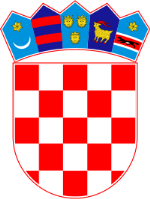 REPUBLIKA HRVATSKA ZAGREBAČKA ŽUPANIJAOPĆINA BISTRAOSNOVNA ŠKOLA BISTRAPoljanica BistranskaBistranska 30, 10298 Donja BistraU Poljanici Bistranskoj,15.03.2024.Na temelju članka 15. stavka 6. Pravilnika o izvođenju izleta, ekskurzija i drugih odgojno obrazovnih aktivnosti izvan škole („Narodne Novine“  br: 67/14, 81/15, 53/21) Povjerenstvo za provedbu javnoga poziva i izbor najpovoljnije ponude donosi ODLUKUO ODABIRU PONUDE ZA PROVEDBUIZLETA(Javni poziv br. 6/2024)I.Prema raspisanom javnom pozivu 6/2024. pristigle su dvije ponude sljedećih agencija: 1.OBORD d.o.o., Trumbićeva 6, Zagreb2. ABC TRAVELS , Svetice ul. 24, 10 000 ZagrebNakon otvaranja i razmatranja ponuda agencija navedenih u točci I.   za provedbu jednodnevnog izleta 8. razreda dana 22.5.2024. u NP BRIJUNI, izabrana je ponuda OBORD d.o.o.,Trumbićeva 6, ZagrebII.Ova Odluka objavljuje se na mrežnim stranicama škole i upućuje turističkim agenciji iz članka 1. ove Odluke.                                                              POVJERENSTVO ZA PROVEDBU JAVNOG POZIVA                                                                          I IZBOR NAJPOVOLJNIJE PONUDE 